МУНИЦИПАЛЬНОЕ АВТОНОМНОЕ ДОШКОЛЬНОЕ ОБРАЗОВАТЕЛЬНОЕ УЧРЕЖДЕНИЕ«ДЕТСКИЙ САД КОМБИНИРОВАННОГО ВИДА № 1» Г. ТОБОЛЬСКА(МАДОУ «ДЕТСКИЙ САД № 1» Г. ТОБОЛЬСКА)7 микрорайон, дом 49, г. Тобольск, Тюменская обл. 626157, тел. 8 (3456) 22-70-01, E-mail: kolokol.tob@mail.ruПРИНЯТО                                                                                     УТВЕРЖДЕНОна заседании Педагогического совета                                       приказом директора МАДОУМАДОУ «Детский сад № 1»                                                       «Детский сад № 1»г. Тобольска                                                                                   г. ТобольскаПротокол № 1 от 31.08.2023г.                                                      от 31.08.2023 г. № 158 - АДополнительная общеразвивающая программасоциально-педагогической  направленности «Подготовка к школе. Словолодочки»Содержание1. Комплекс основных характеристик дополнительной общеобразовательной программы «Подготовка к школе - Словолодочки» для детей 5-6 лет.1.1.Пояснительная записка                   Дополнительная общеобразовательная определяющая содержание и организацию образовательной деятельности детей от 5 до 6 лет (далее — Программа), разработана на основе Федерального закона «Об образовании в Российской Федерации» от 29 декабря 2012 г. № 273-ФЗ и в соответствии с Федеральным государственным образовательным стандартом дошкольного образования1 (далее — ФГОС ДО), с соблюдением требований СанПиН 2.4.1.3049—13 (постановление № 26 от 15 мая 2013 г.) и методическими рекомендациями по проектированию дополнительных общеразвивающих программ (включая разноуровневые программы) (разработанные Минобрнауки России совместно с ГАОУ ВО «Московский государственный педагогический университет», ФГАУ «Федеральный институт развития образования», АНО ДПО «Открытое образование», 2015 г.) (Письмо Министерства образования и науки РФ от 18.11.2015 № 09-3242); В Программе предусмотрено определение индивидуальных особенностей развития дошкольников с целью выявления сильных и слабых сторон развития для наиболее эффективного взаимодействия в процессе образовательной деятельности и формирования предпосылок учебной деятельности, а также сохранения и укрепления здоровья. Программа обеспечивает возможность её использования в разных организационных формах дошкольного образования с учётом образовательных потребностей, способностей и состояния здоровья детей: в дошкольных образовательных организациях (далее — ДОО), в группах кратковременного пребывания и в системе семейного образования. Программа позволяет учитывать индивидуальные особенности развития и потребности ребёнка, а также индивидуальные возможности её усвоения.В Программе полностью реализуются основные принципы дошкольного образования в соответствии с ФГОС: обогащение развития ребёнка с учётом его индивидуальных особенностей; формирование и поддержка познавательного интереса и познавательных действий в различных видах деятельности, поддержка инициативы детей в различных видах деятельности; признание ребёнка полноценным участником образовательных отношений; содействие и сотрудничество ребёнка и окружающих его взрослых; приобщение ребёнка к социокультурным нормам, традициям семьи, общества и государства; учёт этнокультурной ситуации развития детей; возрастная адекватность дошкольного образования — соответствие условий, требований, методов возрасту и особенностям развития. По своему функциональному назначению программа дополнительного образования «Подготовка к школе - Словолодочки» является общеобразовательной и направлена на становление следующих ключевых компетентностей:познавательная компетентность;информационная компетентность;коммуникативная компетентность;социальная и гражданская компетентность;организаторская компетентность.Направленность программы социально-педагогическая, ориентирована на удовлетворение индивидуальных потребностей воспитанников в интеллектуальном и нравственном совершенствовании, на организацию их свободного времени. Уровень Программы – стартовый.Актуальность программы обусловлена тем, что настоящее время возрастают требования к ученикам начальной школы в вопросах самостоятельного чтения, понимания прочитанного, пересказа прочитанного, выразительного чтения, чтения по ролям и т.д. Несмотря на то, что чтение – является фундаментальным навыком, его отработка не входит в компетенцию дошкольных учреждений, но и в начальной школе – этому не оказывается должного внимания, поэтому зачастую ребёнок должен прийти в школу уверенно читающим. Кроме того, насыщенность программы обучения самих учителей и воспитателей настолько велика, что уделить внимание углублению именно в эту тему просто не представляется возможным. Осведомленность родителей по вопросу обучения своего ребёнка чтению часто не позволяет им научить ребёнка делать это правильно, а наоборот, создает проблемы для дальнейшего обучения в школе. В структуре чтения как деятельности, согласно Роговой Г. В. и Верещагиной И. Н., можно выделить мотив, цель, условие и результат. Мотивом является общение или коммуникация с помощью печатного слова. Целью является получение информации по тому вопросу, который интересует учащегося. К условиям относится овладение графической системой языка и приемом извлечения информации. Результатом является понимание или извлечение информации из прочитанного текста с разной степенью точности и глубины.Отличительной особенностью Программы является то, что содержание программы позволяет в игровой форме усвоить дошкольникам такие понятия, как звук, слог, слово образ и научиться одному из фундаментальных навыков в обучении – чтению.Залогом правильного обучения является развитие фонематического восприятия  ребенка. В занятия включены задания на запоминание русского алфавита звуками, анализа и синтеза, игры на развитие фонематического слуха.Адресат программы. Возраст детей, участвующих  в реализации Программы от 5 до 6 лет. Это дети,  посещающие старшие группы МАДОУ «Детский сад №1» г. Тобольска.Срок освоения программы  9 месяцев. На полное освоение программы требуется 72 часа. Форма обучения- очная Основные характеристики развития детей 5—6 летК 5-6 годам происходят существенные изменения структурно-функциональной организации обеспечивающие когнитивное развитие, и определяются познавательные возможности детей. Развитие речи. Завершается формирования правильного звукопроизношения и  фонетико-фонематического восприятия. Расширяется словарный запас, совершенствуется интонационная выразительность речи, лексико-грамматический монологическая и диалогическая речь. Ребёнок учится пересказывать, составлять простой рассказ.Внимание. В возрасте 5—6 лет начинается формирование (избирательного) внимания, однако попрежнему «регулятором», удерживающим внимание, является эмоциональная значимость стимула и успех в деятельности. Восприятие в 5—6-летнем возрасте переходит на качественно иной уровень. Вероятность узнавания достигает 100%. Дети уже способны создавать «мысленный эталон» объекта, причём по наиболее информативным для данной задачи признакам. Эта способность облегчает конструктивную деятельность ребёнка, позволяет начинать подготовку и обучение чтению.Память.Избирательное восприятие, позволяющие ребёнку 5—6 лет разделять и классифицировать предметы, становятся возможными прежде всего потому, что развиваются и совершенствуются механизмы. Мышление конкретное, наглядно-образное с элементами абстрактно-логического. Дети 5—6 лет способны сравнивать, выделять сходство и различие, делать простые выводы.Основные характеристики развития детей 6—7 летРазвитие зрительно-моторных координаций определяет способность срисовывать простые геометрические фигуры, пересекающиеся линии, буквы, цифры с соблюдением размеров, пропорций, соотношения штрихов.Развитие речи характеризуется правильным произношением всех звуков родного языка; способностью к простейшему звуковому анализу слов; активным словарным запасом, равным 3,5—7 тысячам слов; грамматически правильным построением предложения; умением самостоятельно пересказать знакомую сказку; умением составить рассказ по сюжетной картинке; умением составить рассказ по последовательным картинкам; способностью отвечать на вопросы и задавать их; умением выражать словами свои мысли, чувства и намерения;  способностью свободно общаться со взрослыми и сверстниками (отвечать на вопросы, задавать вопросы); умением выразить свою мысль; умением использовать союзы, предлоги и приставки, обобщающие слова, придаточные предложения; способностью передавать интонацией различные чувства; умением рифмовать слова, составлять простые четверостишия.Внимание. Быстро нарастает объём внимания, но продолжительность ещё невелика: 10—15 минут; может концентрироваться не более чем на одном-двух объектах  одновременно; затруднено быстрое и чёткое переключение с одного объекта или вида деятельности на другой; формируется избирательное внимание.Уровень развития зрительно-пространственного восприятия позволяет детям 6—7 лет различать расположение фигур, деталей в пространстве и на плоскости (над — под, на — за, перед — возле, сверху — снизу, справа — слева и т. п.), опознание основано на выделении сложного признака, при тренировке сокращается время опознания; различать и выделять простые геометрические фигуры (круг, овал, квадрат, ромб и т. п.) и сочетание фигур; классифицировать фигуры по форме и величине;различать и выделять буквы и цифры, написанные разным шрифтом; мысленно находить часть от целой фигуры, достраивать фигуры по схеме, составлять фигуры из деталей (часто затруднено); конструировать фигуры (конструкции) из деталей.Память преобладает непроизвольная, продуктивность резко повышается при активном восприятии; возможно произвольное запоминание, однако значительно легче запоминаются наглядные образы, чем словесные рассуждения. Ребёнок способен овладеть приёмами логического запоминания (смысловое соотнесение и смысловая группировка).Совершенствование процессов внимания, восприятия, памяти обеспечивает готовность ребёнка к обучению чтению.Интеллектуальное развитие детей 6—7 лет в значительной степени определяется тем, как рос и развивался ребёнок на всех этапах дошкольного детства, в каких социокультурных условиях жил. Интеллектуальное развитие — это не только запас сведений об окружающем мире, быте, жизни, которые накопил ребёнок, это способность к систематизации и классификации предметов, процессов, явлений, способность анализировать простейшие причинно-следственные связи, самостоятельный интерес к новому, наблюдательность, способность задавать вопросы.Многие специалисты отмечают специфику социокультурной ситуации развития современных дошкольников, которая характеризуется высокой информационной нагрузкой и выраженным влиянием современных информационных технологий, ограничением контактов со сверстниками, снижением взаимодействия с родителями, исчезновением игры как ведущего вида деятельности и неуклонным ростом сверхраннего обучения. Эти негативные влияния на этапе дошкольного детства нарушают и даже тормозят и психологическое, и познавательное развитие, приводят к нарушениям физического и психического здоровья, что становится особенно очевидным в старшем дошкольном возрасте.Организация деятельности: ребёнок способен к произвольной регуляции поведения;способен проявить настойчивость, преодолевать трудности; произвольная регуляция деятельности наиболее эффективна, если задача, стоящая перед ребёнком,  соответствует его возможностям; способен организовать своюдеятельность: воспринять инструкцию и по инструкции выполнить задание; может планировать свою деятельность, а не действовать хаотично, методом проб и ошибок, если понятно сформулированы цель и задача действия.Взаимодействие с родителямиОсобое внимание при работе по Программе уделяется взаимодействию руководителя Программы с семьёй и родителями. Предусмотрены различные формы работы: 1) информационные; 2) аналитические; 3) познавательные.1. Информационные формы включают:- видео и фото  файлы с занятий;- открытые занятия;2. Аналитические формы включают:- анкетирование с целью анализа социального запроса родителей, режима дня детей в выходные и праздничные дни;- заполнение родителями карт наблюдений за развитием детей.Особенности организации образовательного процесса. Набор в группы носит свободный характер и обусловлен интересами воспитанников и их родителей (законных представителей).  В процессе бучения чтению по  методике «Словолодочки» дети дошкольного возраста выделяют 4 этапа. Этап 1 – это интерес ребенка. Листает книжки с увлечением? Просит почитать ему сказки? Сам выбирает книжки? Интересуется буквами и пробует писать сам? А может просит научить его писать свое имя? Все это сигнализирует – готов. Этап 2 – отсутствие возможных нарушений развития, способных помешать формированию навыка, отсутствие проблем речевого спектра (консультация логопеда обязательна). Этап  3 — это хорошая ориентация в пространстве, ребёнок должен знать где право, где лево, где верх, где низ. Чтение осуществляется слева направо и сверху вниз, и обучение проводится точно также. Алфавит (Приложение 1) будет читаться слева направо и сверху вниз, также, как и по слогам будет петься слоговая таблица (Приложение 2). Этап 4 — это фонематический слух. Фонематический слух - тонкий систематизированный слух, с помощью которого можно различать и узнавать фонемы, составляющие звуковую оболочку слова. Фонематический слух является основой для понимания смысла сказанного. Ведь, заменив даже один звук в слове, можно получить совершенно иное слово: "кот-ком", "фата-вата", "кочка-мочка".Структура обучающего процесса чтению по методике «Словолодочки»:Этап 1. Изучение звуков с помощью алфавита «Капельки чтения» (Приложение 1). В русском алфавите 33 буквы, 31 звук, из них 10 гласных и остальные согласные буквы. Про гласные говорим, что они голосом могут быть показаны, на эти звуки нет препятствия ни языка, ни зубов, ни губ - можем легко потянуть, например, О-О-О. Разделение на гласные и согласные должно быть при обучении обязательно для дальнейшего слияния слогов и прочтения слов. Согласные звуки бывают мягкие и твердые, глухие и звонкие. Есть гласные, придающие мягкость согласному звуку (е, ё, ю, и, я), а еще такие, которые дают совсем другой звук, например, звука Ё нет в русском языке, а иногда буква Ё дает целых два звука – Й и О. Пригодятся ли эти знания для чтения – нет. Но слоговая таблица построена таким образом, что это разделение показано визуально, что позволит ребёнку легче овладеть фонетическим разбором слова в первом классе. Алфавит используется без опорных картинок, т. к. закрепление образа за каждой буквой мешает началу правильного чтения и оттягивает его. Он представлен в последовательности, в которой он и есть, но гласные буквы выделены красным цветом, согласные - чёрным цветом. Под каждой буквой стоит капелька. Объем этой капельки указывает на длительность произношения звука и дает возможность отличить гласную от согласной. Одно из упражнений каждого урока первых месяцев обучения – прочитать весь алфавит. Педагог читает и показывает одновременно – дети повторяют: АААА, Б (не БЭ), В, Г, Д, ЕЕЕЕ и так далее. Чтобы ребенок запомнил образ буквы - ему нужно ее потрогать, и нужно смоделировать эту букву: разукрасить, вырезать, нарисовать красками, слепить из пластилина, на картоне сделать аппликацию из цветной бумаги, или посыпать горохом, бусинками, блестками, фасолью, макаронами, можно писать букву на муке, песке, земле, собирать из спичек, ватных палочек, орешков, изюма, сухариков. Этап 2. Со слогами работа очень большая и может быть поделена на два направления: работа со слоговой таблицей (Приложение 2,3) и работа по слиянию слогов. Для обучения чтению по данной методике используются только открытые слоги. Это слоги, в которых первый звук согласный, второй гласный, потому что в случае, если ребенку на начальном этапе сложения звуков в слоги давать понятие закрытого слога, то малыш будет видеть его везде, в том числе там, где не нужно. Например, слово ОЗЕРО он прочтет ОЗ-ЕР-О и смысла прочитанного не усвоит. Гласные буквы также выделены красным, как и в алфавите, а согласные буквы выделены чёрным для того, чтобы ребёнок визуально мог запомнить и легко разделить гласные и согласные. Потому что слог складывается из согласного звука и гласного. И только в такой последовательности они садятся в лодочку и никак иначе – рассмотрим игровой момент. Итак, в таблице море, поэтому много-много лодочек (пиратских шлюпок, корабликов и т. д. на фантазию педагога). ММММММ, а рядом ААААААА, начинает песню ММММММ, но он очень короткий и петь не умеет, помогает ему АААААААА, читаем ММММААААА. А потом сразу МО, МУ, МЫ, МЭ. Почему гласные отдельно? И без лодочки? Потому, что они задают темп чтения и повторяются с каждым согласным. Второй вариант игры: придумываем легенду: буква О это у нас, например, мешок с подарками от Деда Мороза. Мешков очень много и подарков тоже очень много. Мешки все круглые - как буква О. Задача - помочь Деду Морозу собрать эти все мешки, чтобы все зверюшки в лесу остались с подарками. Одновременно с прочитыванием слога - указывать на него. Цель - закрепить визуальное со звуковым его сопровождением. То есть, когда говорим лу - показываем лу и т. д. Работа второго направления – по слиянию слогов следующая: педагог называет ребенку только первый согласный звук (если он сам затрудняется) и напоминает, что второй звук сегодня А (например, но каждый урок – новая гласная). Получается педагог говорит ЛЛЛЛ, ребенок подхватывает и говорит ЛЛЛЛАААА, вот и получился слог, затем педагог говорит ММММ, он ММММАААА и процесс запущен. С каких букв лучше начать складывать слоги – с тех, которые можно потянуть: это м, р, с, л, н, ж, ш, в. Эти звуки необходимы только на начальном этапе запуска механизма чтения – чтобы исключить ненужное Б А, БА. Если ребенок будет сливать звуки таким образом, то будет прогрессировать побуквенное чтение, а избавиться от него трудно, легче его не допустить. Чтобы игра в слоги для ребёнка показалась увлекательной и интересной, нужно рисовать. Одно из любимых занятий для ребенка – это рисование. Пример одного из уроков: «Лодки, много и отдельные буквы – наверное был шторм и все пассажиры (буквы) рассыпались, и ты должен рассадить их по местам. Первым в лодке сидит, вспоминаем, согласный звук, второй – гласный. В первую лодку посадим Б и А, прочитаем БА. Как думаешь, кто же плывет в этой лодке? БААААА – баран, верно! Кто плывет на следующей лодке? КО, КОООО, корова? Здорово! Куда они плывут МЫ – МЫЛО – за мылом?» И так далее. Этап 3. Комплексность подхода — это принципиальное отличие методики «Словолодочки» от других. Детки учат капельки, лодочки, а потом просто их соединяют в слово (Приложение 4). Ценность карточек-словолодочек в следующем: слово не разбито на слоги (ни вертикальными чертами, ни горизонтальными), ребенок видит слово ЦЕЛИКОМ. И это очень важно. Важно для понимания прочитанного, важно для скорости чтения. Если ребенок учится читать по книжкам, в которых слоги разбиты, ему будет крайне сложно перейти на чтение словами. Ведь, всё, что от него требуется – это назвать отдельные слоги. Кроме того, формат изображения – карточка – очень подходит для правильного дозирования количества слов. Например, сегодня ребенок прочитал 5 словолодочек, завтра 7, послезавтра 9 и т. д. Этап 4. Это чтение не слогами, не словами, не предложениями, а образами. Для этого необходима образная память. Именно она нужна для понимания прочитанного с первого раза. Педагог должен дать понять, что каждое слово – это определенный образ. Например, колобок. У кого-то он желтый, у кого-то с розовыми бочками, у кого-то с глазами, в травинках. Или король – у каждого свой (старый, молодой, стоит, сидит, с короной, в мантии и т. д.) Прежде, чем даем ребёнку очередную карточку – нужно заинтриговать ребенка максимально. Например, «сейчас ты прочитаешь о том, о чем я мечтаю уже пять дней (море), а теперь самое мое нелюбимое блюдо (каша), а теперь животное, которое мы видели вчера на прогулке (собака), а это что-то волшебное, что помогает маленькой мышке найти дорогу к сыру (карта)» и т. д. Чем ярче и неординарнее будет представление того или иного слова, тем больше будет интереса у ребенка к осознанному прочтению. На каждом уроке в данной программе включены упражнения по мнемотехнике «цепочка ассоциаций». Цель – построить цепочку из слов. Например, слон – подушка, подушка – луна, луна – компот, компот – чеснок, чеснок – носорог и т. д. Есть ряд правил:  ярко представлять оба образа; связать два образа в один; помнить, что в связке только два слова (как кольца цепочки); сделать образ необычным и сказочным. Чем конкретнее вопросы – тем старательнее будет малыш запоминать следующий рассказ. Он будет стараться запомнить и представить рассказ, чем и будет тренировать свою образную память, которая поможет ему читать быстро и понимать прочитанное с первого прочтения. Режим занятий, периодичность и продолжительность занятий. Общее количество часов в год - 72 занятий для воспитанников групп старшего дошкольного возраста, 2 раза в неделю, во второй половине дня. Продолжительность занятий исчисляется в академических часах и составляет не более 30 мин.Педагогическая целесообразность Программы обусловлена тем, что изучение звука базируется на запоминании образа букв русского алфавита, акцент делается именно на звуках, понятие буквы даем в конце учебного года, когда ученики будут владеть умением сливать звуки и слоги и прочитывать слова целиком. Для запоминания используются фантастические сюжеты, яркие игрушки, выдерживается общая сюжетная линия (морская тема). Дети идут не заниматься, а плавать и играть в волшебные словолодочки. Используется определенная последовательность изучения звуков: 1 гласный (начало с АОУЫЭ) + 3 согласных. Это позволяет уже после нескольких занятий работать над процессом слияния звуков в слоги и ускоряет для ребенка процесс отработки навыков чтения. Практическая значимость программы «Словолодочки» заключается в том, что в ходе реализации программного материала дети могут достичь двух следующих результатов:- обучение правильному чтению (чтение с пониманием прочитанного);- поддержание процесса и любви к этому навыку за счет легкости и высокой наглядности обучающего материала.Программный материал систематизирован и изучается в определенной последовательности: звуки, слоги, слова и смысл. Переходы через один из этапов программы не допускаются, что позволяет избежать в дальнейшем серьезных ошибок в чтении: побуквенного чтения, слогочтения, чтения без понимания смысла, прочитывания по 2 и более раза.1.2. Цель и задачи программыЦель: обучение детей чтению в игровой форме, а также формирование у детей интереса к чтению и книгам.Задачи:Обучающие: - развитие фонематического восприятия;- развитие познавательных способностей ребенка (внимание, память, мышление, мелкую моторику);- развитие речевых способностей (изучение звуков, запоминание слогов по словолодочкам, отработка правильной структуры чтения слов, запоминание слогов, как основной структурной единицы слова);- развитие умения читать слова по словолодочкам; - работа над пониманием прочитанного; - развитие образного мышления.2. Развивающие: - развитие у детей внимания, речи, памяти, логического мышления;- развитие умения аргументировать свои высказывания;- развитие построения простейших умозаключений.3. Воспитательные:- воспитаниеобъективного отношения к себе;- воспитание умения работать в группе;- воспитание уважительного отношения к взрослым и детям, - воспитание культуры общения;- воспитание положительной мотивации к обучению в школе.Основные формы и методы.В программе предусмотрены следующие формы обучения :- беседа;- практические подгрупповые занятия;- игровые приемы;- дидактические игры и задания;- игровые упражнения.Реализация программы осуществляется посредством разнообразных методов обучения:- монологический;- диалогический;- объяснительно-иллюстрационный.1.3. Содержание программы (учебный план)Содержание учебного планаСодержание программы (учебного плана)Тема 1. Вводное занятие Теория. Техника безопасности. Цели и задачи программы.Практика. Практическое задание на диагностику способностей ребенка, групповое практическое задание.Тема 2. «Легенда»	Теория. Знакомство с алфавитом «Капельки чтения». Практика. Чтение короткого рассказа. Игра с карточками «цепочка ассоциаций»Тема 3. Принцесса - буква «А»Теория. Изучение звука «А» . Проговаривание всего алфавита (звуки).Практика. Лепим из пластилина. Закрепляем 5-ю образами (апельсин, арбуз, автобус и пр) и соответствующим рассказом. Упражнение на фонематический слух. Чтение рассказа и вопросы. Тема 4. Принцесса - буква «О» Теория.	Изучение звука «О». Знакомство с 1-ой слоговой таблицей. Проговаривание всего алфавита (звуки).Практика. Раскрашиваем её. Закрепляем 5-ю образами (Огурец, Оля, Облако и пр) и соответствующим рассказом. Упражнение на фонематический слух. Чтение рассказа и вопросы. Тема 5. Принцесса- буква «У» Теория. Изучение звука «У» Практика.Аппликация.Упражнение на фонематический слух с мячом. Чтение рассказа и вопросы. Цепочка ассоциаций. Работа со слоговой таблицей на слоги со звуками А, О .Тема 6. Бравый капитан «М» Теория. Изучение звуков «М», «М’». Практика. Аппликация. Упражнение на фонематический слух с мячом. Чтение рассказа и вопросы. Цепочка ассоциаций. Работа со слоговой таблицей на слоги со звуками А,О Работа со слоговой таблицей – пропевание всех твердых, звонких звуков верхнего ряда таблицы. Рисование заготовки «Море». Тема 7. Бравый капитан «С»  Теория.	Работа с алфавитом по закреплению выученных звуков.Практика. Написание выученных звуков на помощниках – круге и треугольнике. Упражнение на фонематический слух – игра в слова на пополнение словарного запаса. Изучение звуков «С», «С’». (раскрашиваем букву) Работа со слоговой таблицей на слоги со звуками «С», «С’». Тема 8.  Бравый капитан «Х» Теория. Изучение звуков «Х», «Х’»Практика. Упражнение на фонематический слух – игра «Поймай звук». Лепка букв из пластилина. Чтение рассказа и вопросы. Работа со слоговой таблицей на слоги со звуками «Х», «Х’» «С», «С’». Тема 9. Капитан «Р» Теория.	Изучение звуков «Р», «Р’»Практика. Работа с алфавитом по закреплению выученных звуков. Выкладывание из камешков. Фонетическая игра «Кто внимательнее?» Чтение рассказа и вопросы. Цепочка ассоциаций. Знакомство с карточками словолодочек. Тема 10. Всегда твердый капитан «Ш»Теория. Изучение звука «Ш», всегда твердый (выкладывание из палочек)Практика. Работа со слоговой таблицей – пропевание всех твердых, глухих звуков нижнего ряда таблицы. Цепочка ассоциаций. Чтение по карточкам.Тема 11. Принцесса «Ы» Теория. Изучение звука «Ы»Практика. Работа с алфавитом по закреплению выученных звуков. Написание буквы на помощниках Упражнение на фонематический слух – игра в слова на пополнение словарного запаса. Чтение рассказа и вопросы. Чтение по карточкам.Тема 12. Принцесса «Э»Теория. Изучение звука «Э».Практика. Работа с алфавитом по закреплению выученных звуков. Написание буквы на помощниках Упражнение на фонематический слух – игра в слова на пополнение словарного запаса. Чтение рассказа и вопросы. Чтение по карточкам.Тема 13. Капитан «Л»Теория. Изучение звуков «Л», «Л’» (лепим из пластилина).Знакомство с 2-ой слоговой таблицей.	Практика. Проговаривание всего алфавита (звуки). Упражнение на фонематический слух «Назови слово» Цепочка ассоциаций. Чтение рассказа и вопросы. Тема 14. Капитан «Н»Теория. Работа со 2-ой слоговой таблицей. Изучение звуков «Н», «Н’» (делаем аппликацию) Практика. Упражнение на фонематический слух «Назови братца» Задание на развитие внимания. Чтение по карточкам. Тема 15. Капитан «К»Теория.	Работа со слоговыми таблицами. Изучение звуков «К», «К’» (раскрашиваем). Практика. Упражнение на фонематический слух «Какой звук?» Задание на логику. Чтение рассказа и вопросы. Составление слогов в лодочках. Тема 16. Буквы «Ъ» и «Ь» знакиТеория. Изучение букв «Ъ», «Ь» (раскрашиваем) Работа слоговой таблицей. Практика. Проговаривание всего алфавита (звуки). Упражнение на фонематический слух «Назови слово» Цепочка ассоциаций. Чтение рассказа и вопросы.Тема 17. Капитан «Т»Теория. Изучение звуков «Т», «Т’» (составляем из конструктора).Практика. Проговаривание всего алфавита (звуки). Упражнение на фонематический слух «Перекличка». Цепочка ассоциаций. Чтение слов по карточкам. Тема 18. Принцесса «И» из страны «Люлюк»Теория. Изучение звука «И», смягчает впереди стоящий согласный (аппликация).Практика. Работа с алфавитом по закреплению выученных звуков. Упражнение на фонематический слух «Назови слова». Задание на развитие внимания. Чтение рассказа и вопросы Тема 19. Капитан «П»Теория. Изучение звуков «П», «П’» (лепим из пластилина).Практика. Работа со слоговыми таблицами. Написание звука на помощниках-квадратах. Упражнение на фонематический слух «Звук заблудился». Задание на логику. Чтение рассказа и вопросы. Составление слогов в лодочках. Тема 20. Капитан «З»Теория. Изучение звуков «З», «З’» (раскрашиваем).Практика. Проговаривание всего алфавита (звуки). Упражнение на фонематический слух «Назови слово» Работа слоговой таблицей. Цепочка ассоциаций. Чтение рассказа и вопросы.Тема 21. Капитан «Г»Теория. Изучение звуков «Г», «Г’» (украшаем).Практика. Работа со слоговыми таблицами. Упражнение на фонематический слух «Какой звук?» Задание на логику. Чтение рассказа и вопросы. Составление слогов в лодочках Тема 22. Капитан «В»Теория. Изучение звуков «В», «В’» (делаем аппликацию) Практика. Работа с алфавитом по закреплению выученных звуков. Упражнение на фонематический слух «Назови братца» Задание на развитие внимания. Чтение по карточкам. Тема 23. Принцесса «Я»Теория. Изучение буквы «Я», буква смягчает впереди стоящую согласную. Практика. Работа со 2-ой слоговой таблицей. Написание буквы на помощниках. Упражнение на фонематический слух – игра в слова на пополнение словарного запаса. Чтение по карточкам. Тема 24. Капитан «Д»Теория.	Изучение звуков «Д», «Д’» (раскрашивание) Практика. Работа с алфавитом по закреплению выученных звуков. Фонетическая игра «Кто внимательнее?» Чтение рассказа и вопросы. Цепочка ассоциаций. Составление слогов, игра «Ремонт лодочек» Тема 25. Капитан «Б»Теория. Изучение звуков «Б», «Б’» (делаем аппликацию Работа со 2-ой слоговой таблицей.)Практика. Упражнение на фонематический слух «Назови братца». Задание на развитие внимания. Чтение по карточкам.Тема 26. Всегда твердый капитан «Ж»Теория. Изучение звука «Ж», всегда твердый (выкладывание из палочек)Практика. Работа со слоговой таблицей – пропевание всех твердых, звонких звуков верхнего ряда таблицы. Цепочка ассоциаций. Чтение по карточкам.Тема 27. Всегда мягкий капитан «Й»Теория.	Изучение звука «Й», всегда мягкий (делаем аппликацию)Практика. Работа с алфавитом по закреплению выученных звуков. Упражнение на фонематический слух «Назови братца» Задание на развитие внимания. Чтение по карточкам. Тема 28. Всегда мягкий капитан «Ч»Теория. Изучение звука «Ч», всегда мягкий (выкладывание из палочек)Практика. Работа со слоговой таблицей – пропевание всех мягких, глухих звуков нижнего ряда таблицы. Задание на развитие логики. Чтение по карточкам Составление слогов, игра «Ремонт лодочек» Тема 29. Принцесса «Ю»Теория. Изучение буквы «Ю»,буква смягчает впереди стоящую согласную.	Практика. Работа со 2-ой слоговой таблицей. Написание буквы на помощниках Упражнение на фонематический слух – игра в слова на пополнение словарного запаса. Цепочка ассоциаций. Чтение по карточкам.Тема 30. Всегда мягкий капитан «Щ»Теория. Изучение звука «Щ», всегда твердый (выкладывание из палочек)Практика. Работа со слоговой таблицей – пропевание всех мягких, глухих звуков нижнего ряда таблицы. Задание на развитие логики. Чтение по карточкам Составление слогов, игра «Ремонт лодочек» Тема 31.Всегда твердый капитан «Ц»Теория. Изучение звука «Ц», всегда твердый (выкладывание из палочек)Практика. Работа со слоговой таблицей – пропевание всех твердых, звонких звуков верхнего ряда таблицы. Цепочка ассоциаций. Чтение по карточкам.Тема 32. Капитан «Ф»Теория.  Изучение звуков «Ф», «Ф’» (делаем аппликацию).Практика. Работа со 2-ой слоговой таблицей Упражнение на фонематический слух «Назови братца». Задание на развитие внимания. Чтение по карточкам Тема 33.Принцесса «Е» и «Ё»Теория. Изучение букв «Е» и «Ё»,буквы смягчает впереди стоящую согласную. Практика. Работа со 2-ой слоговой таблицей. Написание букв на помощниках. Упражнение на фонематический слух – игра в слова на пополнение словарного запаса. Чтение рассказа и вопросы. Задние на развитие внимания.Тема 34. Итоговое занятиеТеория. Повторение и закрепление изученных букв и звуков.Практика. Написание букв на помощниках. Упражнение на фонематический слух – игра в слова на пополнение словарного запаса. Чтение рассказа и вопросы. Задние на развитие внимания.1.4. Планируемые результатыВсе планируемые результаты носят ориентировочный характер.        По окончании обучения ребенок должен знать: - алфавит (полное название букв);- буквы (звуки), их акустическую и оптическую дифференциацию, знаком с характерными особенностями букв (звуков);- различат понятия «буква - звук»;- определять наличие звука в слове и его место в нем (начало, середина, конец);-  понятия: звук «гласный» - «согласный», согласный «мягкий»- «твёрдый», «глухой» - «звонкий»;- способы обозначения мягкости согласных звуков (Ь знаком и последующим гласным);- пары согласных звуков по глухости - звонкости, твердости – мягкости;- значение Ъ и Ь знаков в словах;По окончании обучения ребенок должен уметь: - распространять предложения;- отличать слово от предложения;- составлять предложения из заданных слов;- делить слова на слоги;- составлять слова из букв разрезной азбуки;- читать прямые и обратные слоги, односложные, двусложные и трехсложные слова;- читает предложения, короткие тексты;- владеет правильным орфоэпическим ударением, тоном речи;- владеет навыком выразительного чтения по ролям;- определять ударение в слове, выделять ударный слог в схеме слова;- общаться и взаимодействовать с взрослыми и сверстниками;- сформированы моральные и нравственные качества, умение правильно оценивать свои поступки и поступки сверстников.  - проявлять любовь и интерес к чтению, родному языку.2. Комплекс организационно-педагогических условий2.1. Календарно-учебный графикВсего 72 академических часа, 36 часов, 1080 минут2.2. Условия реализации программыЗанятия по образовательной программе социально-педагогической направленности проводятся в помещении групповой комнаты, в которой имеется необходимое оборудование для занятий – столы и стулья, соответствующие возрасту детей согласно требованиям САнПин. Имеются в достаточном количестве шариковые ручки и простые карандаши, тетради в косую линейку, а так же в достаточном объеме раздаточный и наглядный материал.Помещение, освещение, воздушный режим, должны отвечать всем требованиям СанПиНа.Дидактическое обеспечение программы.Инструменты и приспособления: доска магнитная, столы, стулья, мяч, наборное полотно. Наглядный материал: Алфавит, капельки, слоговая таблица, (твердая, мягкая) Словолодочки.Кадровое обеспечение реализации программы: реализация программы обеспечивает воспитатель со средним специальным или высшим образованием,  прошедший курсы повышения квалификации по занимаемой должности, педагог имеющий сертификат на право преподавания по методике «Словолодочки».2.3. Форма контроля (аттестации)Формы аттестации: педагогическое наблюдение, опрос, анализ выполнения заданий в рабочих тетрадях, самостоятельная работа, контрольное занятие.Формы   отслеживания   и   фиксации   образовательных результатов:   журнал посещаемости,   материал   анкетирования   и тестирования, перечень готовых работ, отзывы детей и родителей.Формы предъявления и демонстрации образовательных результатов: диагностическая карта,   контрольная работа, открытое   занятие. Оценка усвоения знаний воспитанников происходит постоянно в ходе образовательной деятельности. Проверяется понимание и усвоение каждой темы, при необходимости проводится дополнительное индивидуальное занятие. Данная система работы позволяет достигнуть полного усвоения программного материала всеми воспитанниками. В конце обучения запланировано итоговое занятие по закреплению и проверке полученных знаний.Одной из форм подведения итогов реализации данной программы является проведение подгруппового или индивидуального  занятия с присутствием родителей. Своеобразным  показателем эффективности проводимых занятий  могут быть  отзывы  родителей о повышении интереса к обучению чтению.2.4.  Оценочные материалыПедагогическая комплексная диагностика уровня практического осознания элементов языка и речи /для детей 5-6 (7)  лет по Д.Б. Эльконину/.В состав речевого развития детей дошкольного возраста, совместно с возрастанием практических навыков, как бытовых, так и общественных, входит осознание ими языковой действительности в процессе специально организованного обучения.  Изучение практического осознания элементов речи детьми обычно определяется на уровне анализа выделения слова, фонемного анализа и анализа предложения. При исследовании даются следующие задания.1. Скажи одно слово.2. Произнеси один звук. Сколько звуков в слове «дом»? Назови звуки в этом слове.3. Скажи одно предложение. Сколько слов в предложении «Дети любят играть»? Назови первое слово, второе, третье.При оценке результата высшая общая оценка составляет 7 баллов. Также ответы могут быть оценены: 1 балл – верные ответы, 0 баллов – неверные. Все результаты обследования заносятся в таблицу.Таблица 1Обработка и интерпретация результатов исследования. 6-7 баллов соответствует высокому уровню развития практического осознания элементов речи;4-5 баллов – среднему;3  балла – низкому уровню осознания языковых элементов. На основе суммарной оценки всех сторон развития речи делается вывод об уровне речевого развития.  Результаты исследования могут быть также оформлены в итоговой таблице.Методика выявления уровня знаний звуко-слоговой структуры, грамматического строя и культуры речи.Методика выявления уровня знаний в разделе «Фонетика» включает в себя задания на дифференцирование гласных и согласных звуков, выделение гласного звука в начале слова, дифференцирование согласного звука в начале и конце слова, дифференцирование согласных звуков по твёрдости - мягкости, звонкости-глухости, звуковой анализ слов.  В разделе «Грамматический строй речи» даются задания на составление рассказа по сюжетной картинке, составление схемы предложения, в разделе лексика – на умение подбирать антонимы, истолковывать значение слов, группировку слов, понимание значения фразеологических единиц.Критерии оценки:3 балла – полный ответ;2 балла – анализ с ошибками;1 балл – ответ с помощью воспитателя;                 0 – отсутствие ответа.В результате суммы полученных баллов делается вывод: 20-24 балла – высокий уровень, 10-20 баллов – средний, 5-10 баллов – низкий уровень освоения программы.2.5. Методические материалыВ работе по программе социально-педагогической направленности «Словолодочки» используются следующие методики:Особенности организации образовательного процесса - очно;методы обучения - словесный, наглядный практический, объяснительно-иллюстративный, репродуктивный, игровой, дискуссионный, проектный;методы воспитания - убеждение, поощрение, упражнение, стимулирование, мотивация.Формы организации образовательного процесса: индивидуальная, индивидуально-групповая и групповая;Категории учащихся:        дети дошкольного возраста 5-7 лет;Формы организации учебного занятия: беседа, игра, наблюдение, открытое занятие, практическое занятие.Педагогические технологии: индивидуализации обучения, группового обучения, коллективного взаимообучения, дифференцированного обучения, развивающего обучения, игровой деятельности, коммуникативная технология обучения, коллективной творческой деятельности, развития критического   мышления   через чтение   и   письмо, образа и мысли, здоровьесберегающая технология.Дидактические материалы: раздаточные, инструкционные, технологические карты, задания, упражнения, образцы изделий и т.п.Список литературы1. Азаров, Ю.П. Семейная педагогика. Воспитание ребенка в любви, свободе и творчестве / Ю.П. Азаров. - М.: Эксмо, 2015. - 496 c.2. Безрукова, В.С. Педагогика: Учебное пособие / В.С. Безрукова. - Рн/Д: Феникс, 2018. - 381 c.3. Бережнова, Л.Н. Этнопедагогика: Учебник для студентов учреждений высшего профессионального образования / Л.Н. Бережнова, И.Л. Набок, В.И. Щеглов. - М.: ИЦ Академия, 2018. - 240 c.4. Крившенко, М.Е. Вайндорф-Сысоева. - М.: Проспект, 2016. - 488 c.5. Василькова, Т.А. Социальная педагогика: педагогический опыт и методы работы: Учебное пособие для студентов высших учебных заведений / Т.А. Василькова. - М.: ИЦ Академия, 2016. - 208 c.6. Галигузова, Л.Н. Дошкольная педагогика: Учебник и практикум для академического бакалавриата / Л.Н. Галигузова, С.Ю. Мещерякова-Замогильная. - Люберцы: Юрайт, 2016. - 284 c.7. Глухов, В.П. Коррекционная педагогика с основами специальной психологии (курс лекций): Учебное пособие / В.П. Глухов. - М.: Секачев В., 2017. - 256 c.. Гогоберидзе, А.Г. Теоретическая педагогика. Путеводитель для студента / А.Г. Гогоберидзе, В.А. Деркунская. - М.: ЦПО, 2017. - 128 c.9. Дмитриев, А.А. Специальная (коррекционная) педагогика. / А.А. Дмитриев. - М.: Высшая школа, 2017. - 295 c.
Подымова, Е.А. Дубицкая, Н.Ю. Борисова. - М.: Юрайт, 2017. - 332 c.10. Ефремов, О. Педагогика: Учебное пособие / О. Ефремов. - СПб.: Питер, 2018. - 352 c.11. Пчелинцева Ю.А. «Словолодочки: мама, научи меня читать», - Ростов-на-Дону: Феникс, 2020.12. Столяренко, Л.Д. Психология и педагогика: Учебное пособие для бакалавров / Л.Д. Столяренко, В.Е. Столяренко. - М.: Юрайт, 2017. – 671c.13. Титов, В.А. ВПС: Общая педагогика. Конспект лекций / В.А. Титов. - М.: Приор, 2017. - 272 c.Интернет-ресурсы:https://vk.com/slovolodochkihttps://www. slovolodochki.ru  Приложение 1. Алфавит. Капельки чтения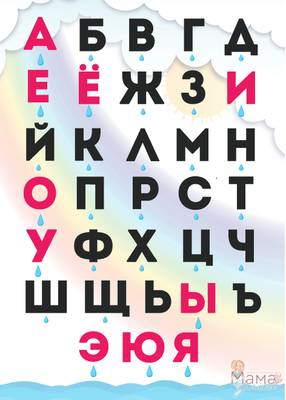 Приложение 2Слоговая таблица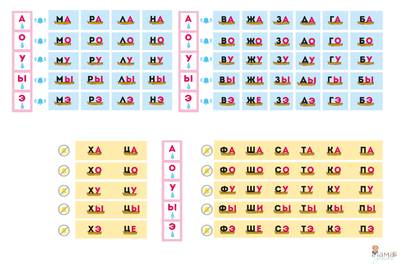 Приложение 3Слоговая таблица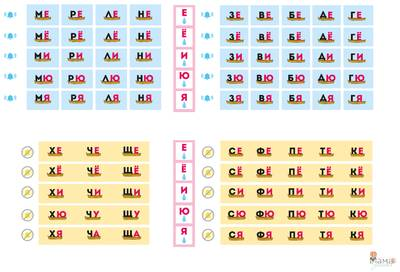 Приложение 4Словолодочки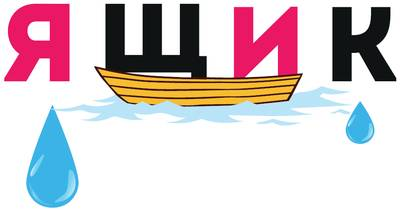 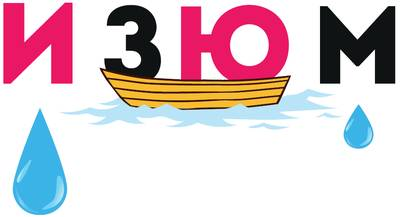  Возраст обучающихся: 6-7 лет Срок освоения программы: 1 год Объем программы: 72 часаАвтор - составитель: Карчи Виктория Александровна, старший воспиательг.Тобольск, 2023 год1. Комплекс основных характеристик дополнительной общеобразовательной программы  «Подготовка к школе - Словолодочки» для детей 5-6 лет.3Пояснительная записка3Цель и задачи программы9Содержание программы (учебный план)10Планируемые результаты16Комплекс организационно-педагогических условий18Календарно-учебный график18Условия реализации программы22Форма контроля (диагностика)22Оценочные материалы23Методические материалы24Список литературы25Приложения№ п.п.Название раздела, темаКоличество часовКоличество часовКоличество часовФорма аттестации№ п.п.Название раздела, темавсеготеор.практФорма аттестации1Вводное занятие. «Легенда». Легенда. Знакомство с алфавитом «Капельки чтения». Чтение короткого рассказа. Игра с карточками «цепочка ассоциаций».211педагогическое наблюдение2«Принцесса «А211педагогическое наблюдение опрос, анализ выполнения заданий в рабочих тетрадях3«Принцесса «О». 211опрос, анализ выполнения заданий в рабочих тетрадях4«Принцесса «У». 211опрос, анализ выполнения заданий в рабочих тетрадях5«Капитан «М». 211опрос, анализ выполнения заданий в рабочих тетрадях6«Капитан «С». 211опрос, анализ выполнения заданий в рабочих тетрадях7«Капитан «Х». 211опрос, анализ выполнения заданий в рабочих тетрадях8«Капитан «Р». 211опрос, анализ выполнения заданий в рабочих тетрадях9«Всегда твердый капитан «Ш». 211опрос, анализ выполнения заданий в рабочих тетрадях10«Принцесса «Ы». 211опрос, анализ выполнения заданий в рабочих тетрадях11«Принцесса «Э». 211опрос, анализ выполнения заданий в рабочих тетрадях12«Капитан «Л». 211опрос, анализ выполнения заданий в рабочих тетрадях13«Капитан «Н».  н211опрос, анализ выполнения заданий в рабочих тетрадях14«Капитан «К». к211опрос, анализ выполнения заданий в рабочих тетрадях15«Буквы «Ъ» и «Ь» знаки» 211опрос, анализ выполнения заданий в рабочих тетрадях16«Капитан «Т». 211опрос, анализ выполнения заданий в рабочих тетрадях17«Принцесса «И» из страны «Люлюк». 211опрос, анализ выполнения заданий в рабочих тетрадях18«Капитан «П». 211опрос, анализ выполнения заданий в рабочих тетрадях19«Капитан «З». 211опрос, анализ выполнения заданий в рабочих тетрадях20«Капитан «Г». 211опрос, анализ выполнения заданий в рабочих тетрадях21«Капитан «В».211опрос, анализ выполнения заданий в рабочих тетрадях22«Принцесса «Я». 312опрос, анализ выполнения заданий в рабочих тетрадях23«Капитан «Д». д312опрос, анализ выполнения заданий в рабочих тетрадях24«Капитан «Б». 312опрос, анализ выполнения заданий в рабочих тетрадях25Всегда твердый капитан «Ж». 312опрос, анализ выполнения заданий в рабочих тетрадях26«Всегда мягкий капитан «Й» 312опрос, анализ выполнения заданий в рабочих тетрадях27«Всегда мягкий капитан «Ч». 211опрос, анализ выполнения заданий в рабочих тетрадях28 «Принцесса «Ю» 211опрос, анализ выполнения заданий в рабочих тетрадях29Всегда мягкий капитан «Щ». 211опрос, анализ выполнения заданий в рабочих тетрадях30Всегда твердый капитан «Ц». 211опрос, анализ выполнения заданий в рабочих тетрадях31«Капитан «Ф». 211опрос, анализ выполнения заданий в рабочих тетрадях32«Принцессы «Е» и «Ё» 312опрос, анализ выполнения заданий в рабочих тетрадях33Итоговое занятие211Итого723339№МесяцЧислоВремяпроведениязанятияВремяпроведениязанятияФормазанятияКоличествочасовТема занятияМестопроведенияФормаконтроля115.15-15.4515.15-15.45групповая2Вводное занятие. «Легенда». Легенда. Знакомство с алфавитом «Капельки чтения». Чтение короткого рассказа. Игра с карточками «цепочка ассоциаций».Групповая комнатапедагогическое наблюдение215.15-15.4515.15-15.45групповая2Вводное занятие. «Легенда». Легенда. Знакомство с алфавитом «Капельки чтения». Чтение короткого рассказа. Игра с карточками «цепочка ассоциаций».Групповая комнатапедагогическое наблюдение315.15-15.4515.15-15.45групповая2«Принцесса «А». Групповая комнатапедагогическое наблюдение опрос, анализ выполнения заданий в рабочих тетрадях415.15-15.4515.15-15.45групповая2«Принцесса «А». Групповая комнатапедагогическое наблюдение опрос, анализ выполнения заданий в рабочих тетрадях515.15-15.4515.15-15.45групповая2«Принцесса «О». Групповая комнатаопрос, анализ выполнения заданий в рабочих тетрадях615.15-15.4515.15-15.45групповая2«Принцесса «О». Групповая комнатаопрос, анализ выполнения заданий в рабочих тетрадях715.15-15.4515.15-15.45групповая2«Принцесса «У». Групповая комнатаопрос, анализ выполнения заданий в рабочих тетрадях815.15-15.4515.15-15.45групповая2«Принцесса «У». Групповая комнатаопрос, анализ выполнения заданий в рабочих тетрадях915.15-15.4515.15-15.45Групповая2«Капитан «М». Групповая комнатаопрос, анализ выполнения заданий в рабочих тетрадях10Групповая2«Капитан «М». Групповая комнатаопрос, анализ выполнения заданий в рабочих тетрадях1115.15-15.45ГрупповаяГрупповая2«Капитан «С». Групповая комнатаопрос, анализ выполнения заданий в рабочих тетрадях1215.15-15.45ГрупповаяГрупповая2«Капитан «С». Групповая комнатаопрос, анализ выполнения заданий в рабочих тетрадях1315.15-15.45ГрупповаяГрупповая2«Капитан «Х». Групповая комнатаопрос, анализ выполнения заданий в рабочих тетрадях1415.15-15.45ГрупповаяГрупповая2«Капитан «Х». Групповая комнатаопрос, анализ выполнения заданий в рабочих тетрадях1515.15-15.45ГрупповаяГрупповая2«Капитан «Р». Групповая комнатаопрос, анализ выполнения заданий в рабочих тетрадях1615.15-15.45ГрупповаяГрупповая2«Капитан «Р». Групповая комнатаопрос, анализ выполнения заданий в рабочих тетрадях1715.15-15.45ГрупповаяГрупповая2«Всегда твердый капитан «Ш». Групповая комнатаопрос, анализ выполнения заданий в рабочих тетрадях1815.15-15.45ГрупповаяГрупповая2«Всегда твердый капитан «Ш». Групповая комнатаопрос, анализ выполнения заданий в рабочих тетрадях1915.15-15.45ГрупповаяГрупповая2«Принцесса «Ы». Групповая комнатаопрос, анализ выполнения заданий в рабочих тетрадях2015.15-15.45ГрупповаяГрупповая2«Принцесса «Ы». Групповая комнатаопрос, анализ выполнения заданий в рабочих тетрадях2115.15-15.45ГрупповаяГрупповая2«Принцесса «Э». Групповая комнатаопрос, анализ выполнения заданий в рабочих тетрадях2215.15-15.45ГрупповаяГрупповая2«Принцесса «Э». Групповая комнатаопрос, анализ выполнения заданий в рабочих тетрадях2315.15-15.45ГрупповаяГрупповая2«Капитан «Л». Групповая комнатаопрос, анализ выполнения заданий в рабочих тетрадях2415.15-15.45ГрупповаяГрупповая2«Капитан «Л». Групповая комнатаопрос, анализ выполнения заданий в рабочих тетрадях2515.15-15.45ГрупповаяГрупповая2«Капитан «Н».  Групповая комнатаопрос, анализ выполнения заданий в рабочих тетрадях2615.15-15.45ГрупповаяГрупповая2«Капитан «Н».  Групповая комнатаопрос, анализ выполнения заданий в рабочих тетрадях2715.15-15.45ГрупповаяГрупповая2«Капитан «К». Групповая комнатаопрос, анализ выполнения заданий в рабочих тетрадях2815.15-15.45ГрупповаяГрупповая2«Капитан «К». Групповая комнатаопрос, анализ выполнения заданий в рабочих тетрадях2915.15-15.45ГрупповаяГрупповая2«Буквы «Ъ» и «Ь» знаки»Групповая комнатаопрос, анализ выполнения заданий в рабочих тетрадях3015.15-15.45ГрупповаяГрупповая2«Буквы «Ъ» и «Ь» знаки»Групповая комнатаопрос, анализ выполнения заданий в рабочих тетрадях3115.15-15.45ГрупповаяГрупповая2«Капитан «Т». Групповая комнатаопрос, анализ выполнения заданий в рабочих тетрадях3215.15-15.45ГрупповаяГрупповая2«Капитан «Т». Групповая комнатаопрос, анализ выполнения заданий в рабочих тетрадях3315.15-15.45ГрупповаяГрупповая2«Принцесса «И» из страны «Люлюк». Групповая комнатаопрос, анализ выполнения заданий в рабочих тетрадях3415.15-15.45ГрупповаяГрупповая2«Принцесса «И» из страны «Люлюк». Групповая комнатаопрос, анализ выполнения заданий в рабочих тетрадях3515.15-15.45ГрупповаяГрупповая2«Капитан «П». Групповая комнатаопрос, анализ выполнения заданий в рабочих тетрадях3615.15-15.45ГрупповаяГрупповая2«Капитан «П». Групповая комнатаопрос, анализ выполнения заданий в рабочих тетрадях3715.15-15.45ГрупповаяГрупповая2«Капитан «З». Групповая комнатаопрос, анализ выполнения заданий в рабочих тетрадях3815.15-15.45ГрупповаяГрупповая2«Капитан «З». Групповая комнатаопрос, анализ выполнения заданий в рабочих тетрадях3915.15-15.45ГрупповаяГрупповая2«Капитан «Г». Групповая комнатаопрос, анализ выполнения заданий в рабочих тетрадях4015.15-15.45ГрупповаяГрупповая2«Капитан «Г». Групповая комнатаопрос, анализ выполнения заданий в рабочих тетрадях4015.15-15.45ГрупповаяГрупповая2«Капитан «Г». Групповая комнатаопрос, анализ выполнения заданий в рабочих тетрадях4115.15-15.45ГрупповаяГрупповая2«Капитан «В».Групповая комнатаопрос, анализ выполнения заданий в рабочих тетрадях4215.15-15.45ГрупповаяГрупповая2«Капитан «В».Групповая комнатаопрос, анализ выполнения заданий в рабочих тетрадях4315.15-15.45ГрупповаяГрупповая3«Принцесса «Я».Групповая комнатаопрос, анализ выполнения заданий в рабочих тетрадях4415.15-15.45ГрупповаяГрупповая3«Принцесса «Я».Групповая комнатаопрос, анализ выполнения заданий в рабочих тетрадях4515.15-15.45ГрупповаяГрупповая3«Принцесса «Я».Групповая комнатаопрос, анализ выполнения заданий в рабочих тетрадях4615.15-15.45ГрупповаяГрупповая3«Капитан «Д». Групповая комнатаопрос, анализ выполнения заданий в рабочих тетрадях4715.15-15.45ГрупповаяГрупповая3«Капитан «Д». Групповая комнатаопрос, анализ выполнения заданий в рабочих тетрадях4815.15-15.45ГрупповаяГрупповая3«Капитан «Д». Групповая комнатаопрос, анализ выполнения заданий в рабочих тетрадях4915.15-15.45ГрупповаяГрупповая3«Капитан «Б». Групповая комнатаопрос, анализ выполнения заданий в рабочих тетрадях5015.15-15.45ГрупповаяГрупповая3«Капитан «Б». Групповая комнатаопрос, анализ выполнения заданий в рабочих тетрадях5115.15-15.45ГрупповаяГрупповая3«Капитан «Б». Групповая комнатаопрос, анализ выполнения заданий в рабочих тетрадях5215.15-15.45ГрупповаяГрупповая3Всегда твердый капитан «ЖГрупповая комнатаопрос, анализ выполнения заданий в рабочих тетрадях5315.15-15.45ГрупповаяГрупповая3Всегда твердый капитан «ЖГрупповая комнатаопрос, анализ выполнения заданий в рабочих тетрадях5415.15-15.45ГрупповаяГрупповая3Всегда твердый капитан «ЖГрупповая комнатаопрос, анализ выполнения заданий в рабочих тетрадях5515.15-15.45ГрупповаяГрупповая3«Всегда мягкий капитан «Й»Групповая комнатаопрос, анализ выполнения заданий в рабочих тетрадях5615.15-15.45ГрупповаяГрупповая3«Всегда мягкий капитан «Й»Групповая комнатаопрос, анализ выполнения заданий в рабочих тетрадях5715.15-15.45ГрупповаяГрупповая3«Всегда мягкий капитан «Й»Групповая комнатаопрос, анализ выполнения заданий в рабочих тетрадях5815.15-15.45ГрупповаяГрупповая2«Всегда мягкий капитан «Ч». Групповая комнатаопрос, анализ выполнения заданий в рабочих тетрадях5915.15-15.45ГрупповаяГрупповая2«Всегда мягкий капитан «Ч». Групповая комнатаопрос, анализ выполнения заданий в рабочих тетрадях6015.15-15.45ГрупповаяГрупповая2«Принцесса «Ю»Групповая комнатаопрос, анализ выполнения заданий в рабочих тетрадях6115.15-15.45ГрупповаяГрупповая2«Принцесса «Ю»Групповая комнатаопрос, анализ выполнения заданий в рабочих тетрадях6215.15-15.45ГрупповаяГрупповая2Всегда мягкий капитан «Щ». Групповая комнатаопрос, анализ выполнения заданий в рабочих тетрадях6315.15-15.45ГрупповаяГрупповая2Всегда мягкий капитан «Щ». Групповая комнатаопрос, анализ выполнения заданий в рабочих тетрадях6415.15-15.45ГрупповаяГрупповая2Всегда твердый капитан «Ц». Групповая комнатаопрос, анализ выполнения заданий в рабочих тетрадях6515.15-15.45ГрупповаяГрупповая2Всегда твердый капитан «Ц». Групповая комнатаопрос, анализ выполнения заданий в рабочих тетрадях6615.15-15.45ГрупповаяГрупповая2«Капитан «Ф». Групповая комнатаопрос, анализ выполнения заданий в рабочих тетрадях6715.15-15.45ГрупповаяГрупповая2«Капитан «Ф». Групповая комнатаопрос, анализ выполнения заданий в рабочих тетрадях6815.15-15.45ГрупповаяГрупповая3«Принцессы «Е» и «Ё»Групповая комнатаопрос, анализ выполнения заданий в рабочих тетрадях6915.15-15.45ГрупповаяГрупповая3«Принцессы «Е» и «Ё»Групповая комнатаопрос, анализ выполнения заданий в рабочих тетрадях7015.15-15.45ГрупповаяГрупповая3«Принцессы «Е» и «Ё»Групповая комнатаопрос, анализ выполнения заданий в рабочих тетрадях7115.15-15.45ГрупповаяГрупповая2Итоговое занятийГрупповая комнатаКонтрольное занятие7215.15-15.45ГрупповаяГрупповая2Итоговое занятийГрупповая комнатаКонтрольное занятиеФамилия и имя ребенкаКоличественная оценка в баллахКоличественная оценка в баллахКоличественная оценка в баллахОбщая оценкаФамилия и имя ребенкаВыделение словаФонемный анализАнализ предложенийОбщая оценка